АДМИНИСТРАЦИЯ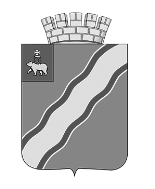 ГОРОДА КРАСНОКАМСКАПОСТАНОВЛЕНИЕ19.08.2019                                                                              № 575-п                                                              .О внесении изменений в постановление администрации города Краснокамска от 25.02.2019 № 148-п «Об утверждении муниципальной программы «Расселение ветхого и аварийного жилья Краснокамского городского округа на 2019-2021 годы»В соответствии с постановлением Правительства Пермского края от 29 марта 2019 г. № 227-п «Об утверждении региональной адресной программы по переселению граждан из аварийного жилищного фонда на территории Пермского края  на 2019 – 2025 годы», постановлением Правительства Пермского края от 14.03.2018 г. № 109-п «Об утверждении Порядка предоставления субсидий из бюджета Пермского края бюджетам муниципальных образований Пермского края на софинансирование мероприятий по расселению жилищного фонда на территории Пермского края, признанного аварийным после 1 января 2012 года, в целях предотвращения чрезвычайных ситуаций», Порядком принятия решений о разработке, формировании, реализации и оценки эффективности муниципальных программ Краснокамского муниципального района, утвержденным постановлением администрации Краснокамского муниципального района от 05 мая 2014 г. № 604, Перечнем муниципальных программ Краснокамского городского округа на 2019 и на плановый период 2020-2021 г.г., утвержденным постановлением администрации Краснокамского муниципального района от 25 июля 2018 г. № 680-п администрация города Краснокамска ПОСТАНОВЛЯЕТ:1. Внести изменения в постановление администрации города Краснокамска от 25.02.2019 № 148-п «Об утверждении муниципальной программы «Расселение ветхого и аварийного жилья Краснокамского городского округа на 2019-2021 годы»: муниципальную программу «Расселение ветхого и аварийного жилья Краснокамского городского округа на 2019-2021 годы» изложить в новой редакции.2. Постановление подлежит опубликованию в специальном выпуске «Официальные материалы органов местного самоуправления Краснокамского городского округа» газеты «Краснокамская звезда» и на официальном сайте Краснокамского городского округа http://krasnokamsk.ru.3. Настоящее постановление вступает в законную силу со дня его официального опубликования.4. Контроль за исполнением постановления оставляю за собой.И.о. главы города Краснокамска – главы администрации города Краснокамска                                                                           А.В.Максимчук Т.А. Ламаускасене4-45-85УТВЕРЖДЕНАпостановлением администрациигорода Краснокамскаот 19.08.2019 № 575-пАдминистрация города КраснокамскаМУНИЦИПАЛЬНАЯ ПРОГРАММА«Расселение ветхого и аварийного жилья Краснокамского городского округа на 2019-2021 годы»Период реализации: 2019 – 2021 годыКраснокамск – 2019 г.Паспорт муниципальной программы «Расселение ветхого и аварийного жилья Краснокамского городского округа на 2019-2021 годы»2. Характеристика текущего состояния, основные показатели и анализ социальных, финансово-экономических и прочих рисков реализации программыМуниципальная адресная программа «Расселение ветхого и аварийного жилья Краснокамского городского округа на 2019-2021 годы» (далее – Программа) разработана в соответствии с Жилищным кодексом Российской Федерации, Федеральным законом от 21.07.2007 № 185-ФЗ «О Фонде содействия реформированию жилищно-коммунального хозяйства», постановлением Правительства РФ от 28.01.2006 № 47 «Об утверждении Положения о признании помещения жилым помещением, жилого помещения непригодным для проживания, многоквартирного дома аварийным и подлежащим сносу или реконструкции, садового дома жилым домом и жилого дома садовым домом», постановлением Правительства Пермского края от 29 марта 2019 г. № 227-п «Об утверждении региональной адресной программы по переселению граждан из аварийного жилищного фонда на территории Пермского края  на 2019 – 2025 годы», постановлением Правительства Пермского края от 14.03.2018 г. № 109-п «Об утверждении Порядка предоставления субсидий из бюджета Пермского края бюджетам муниципальных образований Пермского края на софинансирование мероприятий по расселению жилищного фонда на территории Пермского края, признанного аварийным после 1 января 2012 года, в целях предотвращения чрезвычайных ситуаций».Объектом рассмотрения Программы является аварийный жилищный фонд – совокупность жилых помещений многоквартирных домов, признанных до 01 января 2017 года в установленном порядке аварийными и подлежащими сносу в связи с физическим износом в процессе их эксплуатации, а также жилые помещения, признанные в установленном порядке аварийными после 01 января 2017 г. в целях предотвращения чрезвычайных ситуаций.В настоящее время администрация города Краснокамска не в состоянии решить проблемы, связанные с предоставлением жилья гражданам, проживающим в домах, признанных непригодными для проживания, аварийными и подлежащими сносу, в связи с отсутствием свободного муниципального жилья, отвечающего требованиям, предъявляемым к жилому помещению, и отсутствием финансовой возможности приобретения жилых помещений в муниципальную собственность Краснокамского городского округа.Переселение граждан из аварийного жилищного фонда осуществляется в соответствии со статьями 32, 86, 89 Жилищного кодекса Российской Федерации.В ходе реализации программы за период 2019 – 2021 гг. подлежит расселению 25 многоквартирных домов на территории Краснокамского городского округа, общей площадью 13569,12 кв.м. В основном это дома барачного типа, которые ухудшают внешний облик города, сдерживают развитие инфраструктуры.Проживающие в ветхих (аварийных) домах граждане не в состоянии на собственные средства приобрести жилье удовлетворительного качества. Поэтому проблему переселения граждан Краснокамского городского округа Пермского края из ветхого (аварийного) жилья необходимо решать программно-целевым методом, комплексно, с привлечением средств бюджетов всех уровней, с учетом действующего федерального и краевого законодательства, а также краевых и местных условий.Жилищное законодательство гарантирует гражданам, проживающим в аварийных многоквартирных жилых домах на условиях договора социального найма, право на получение благоустроенных, применительно к условиям данного населенного пункта, жилых помещений, равнозначных по общей площади, ранее занимаемым жилым помещениям, отвечающих установленным жилищным законодательством требованиям.3. Приоритеты и цели муниципальной политики в сфере расселения ветхого и аварийного жилья, цели и задачи программыЗадачи Программы:- обеспечение жилыми помещениями отдельных категорий граждан, проживающих в Краснокамском городском округе и нуждающихся в улучшении жилищных условий;- создание безопасных и благоприятных условий для проживания;- создание условий для развития территории Краснокамского городского округа, занятых аварийным жилищным фондом;- использование освободившихся земельных участков для дальнейшего строительства в целях переселения граждан из аварийного жилого фонда.Достижение цели муниципальной программы «Расселение аварийного жилищного фонда на территории Краснокамского городского округа на 2019-2021 годы» будет осуществляться путем решения вышеуказанных задач с помощью выполнения ряда работ, а именно:- приобретение жилых помещений (у застройщиков, вторичное жилье);- строительство жилых помещений;- выкуп жилых помещений у собственников;- предоставление социальных выплат в порядке, утвержденном Постановлением Правительства Пермского края об утверждении Порядка предоставления социальной выплаты гражданам в рамках реализации региональной адресной программы по расселению жилищного фонда на территории Пермского края, признанного аварийным после 1 января 2012 года, и мероприятий по расселению жилищного фонда на территории Пермского края, признанного аварийным после 1 января 2012 года, в целях предотвращения чрезвычайных ситуаций;- организация работы по переселению граждан из ветхих и аварийных домов;- организация работы по оперативному контролю функционирования жилищно-коммунального хозяйства;- подготовка документов к регистрационному учёту;- организация работы по заключению, изменению, расторжению договоров социального найма;- формирование управленческих архивных документов, отражающих жилищно-бытовые вопросы;- организация работы по обслуживанию лицевых счетов муниципальных жилых помещений.4. Прогноз конечных результатов программыУспешная реализация Программы «Расселение ветхого и аварийного жилья Краснокамского городского округа на 2019-2021 годы» позволит:1. Обеспечить улучшение жилищных условий гражданам, проживающим в Краснокамском городском округе в аварийном жилищном фонде.2. Ликвидировать 13569,12 кв.м. аварийного жилищного фонда с привлечением средств Фонда ЖКХ и сократить аварийный жилищный фонд в Краснокамском городском округе (приложение 1).3. Произвести снос 25 аварийных многоквартирных жилых домов.4. Использовать освободившиеся земельные участки для дальнейшего строительства в целях переселения граждан из аварийного жилого фонда.5. Сроки реализации муниципальной программы в целом, этапы и сроки их реализации с указанием промежуточных показателейПрограмма рассчитана на период с 2019 по 2021 годы:1. 2019 г. (срок реализации 01.01.2019-31.12.2020) – расселению подлежит 4 (четыре) аварийных МКД в кадастровом квартале: 59:07:0010604; 1 (один) МКД в кадастровом квартале: 59:07:0011005.Всего 2019 г.- 5 МКД, общей площадью 1916,30 кв.м.2. 2020 г. - расселению подлежит 1 (один) аварийный МКД на земельном участке в кадастровом квартале: 59:07:0011001;  4 (четыре) аварийных МКД на земельном участке в кадастровом квартале: 59:07:0010603; 1 (один) аварийный МКД на земельном участке в кадастровом квартале: 59:07:0010926; 5 (пять) аварийных МКД на земельном участке в кадастровом квартале: 59:07:0010602, в том числе 1 МКД планируется расселить частично (этап 2021 г.).Всего 2020 г. – 11 МКД, общей площадью 7435,68 кв.м.3. 2021 г. (срок реализации 01.01.2021-31.12.2022)- расселению подлежит 5 (пять) аварийных МКД на земельном участке в кадастровом квартале: 59:07:0010602, в том числе 1 МКД планируется дорасселить – этап 2020 г.; 1(один) аварийный МКД на земельном участке в кадастровом квартале: 59:07:0011213:51; 4 (четыре) аварийных МКД на земельном участке в кадастровом квартале: 59:07:0011611, в том числе 1 МКД планируется расселить частично.Всего 2021 г. – 10 МКД, общей площадью 4217,14 кв.м.Переселение граждан из аварийного жилищного фонда в 2019 г. осуществляется следующими способами:- приобретение жилых помещений в соответствии со статьей 89 Жилищного кодекса Российской Федерации (626,6 кв.м);- выплата лицам, в собственности которых находятся жилые помещения аварийного жилищного фонда, возмещения за изымаемое жилое помещение в соответствии со статьей 32 Жилищного кодекса Российской Федерации (1289,7 кв.м).6. Перечень основных мероприятий (ведомственных целевых программ) и мероприятий муниципальной программы с указанием сроков их реализации и ожидаемых результатов7. Основные меры правового регулирования сферы расселения ветхого и аварийного жилья направленные на достижение целей и конечных результатов муниципальной программы, с обоснованием основных положений и сроков принятия необходимых нормативных правовых актовПереселение граждан из аварийного жилищного фонда осуществляется в соответствии с Жилищным кодексом Российской Федерации, Федеральным законом от 21.07.2007 № 185-ФЗ «О Фонде содействия реформированию жилищно-коммунального хозяйства», Постановлением Правительства Российской Федерации от 28.01.2006 № 47 «Об утверждении Положения о признании помещения жилым помещением, жилого помещения непригодным для проживания, многоквартирного дома аварийным и подлежащим сносу или реконструкции, садового дома жилым домом и жилого дома садовым домом», постановлением Правительства Пермского края от 29 марта 2019 г. № 227-п «Об утверждении региональной адресной программы по переселению граждан из аварийного жилищного фонда на территории Пермского края  на 2019 – 2025 годы», постановлением Правительства Пермского края от 14.03.2018 г. № 109-п «Об утверждении Порядка предоставления субсидий из бюджета Пермского края бюджетам муниципальных образований Пермского края на софинансирование мероприятий по расселению жилищного фонда на территории Пермского края, признанного аварийным после 1 января 2012 года, в целях предотвращения чрезвычайных ситуаций».8. Перечень целевых показателей муниципальной программы9. Ресурсное обеспечение муниципальной программы9.1. Финансовое обеспечение реализации муниципальной программы «Расселение ветхого и аварийного жилья Краснокамского городского округа на 2019-2021 годы» за счет средств бюджета Краснокамского городского округа:9.2. Финансовое обеспечение реализации муниципальной программы «Расселение ветхого и аварийного жилья Краснокамского городского округа на 2019-2021 годы» за счет средств Фонда ЖКХ:9.3. Финансовое обеспечение реализации муниципальной программы «Расселение ветхого и аварийного жилья Краснокамского городского округа на 2019-2021 годы» за счет средств бюджета Пермского края:9.4. Финансовое обеспечение реализации муниципальной программы «Расселение ветхого и аварийного жилья Краснокамского городского округа на 2019-2021 годы» за счет всех источников финансирования:10. Методика оценки эффективности муниципальной программыЭффективность Программы оценивается путем сопоставления плановых и фактических показателей, результатов, объемов расходов с учетом реализовавшихся рисков и изменений условий в сфере расселения ветхого и аварийного жилого фонда Краснокамского городского округа.Приложение 1Список аварийных многоквартирных домов, планируемых к расселению в 2019- 2021 г.г.№Наименование разделаСодержание разделаСодержание разделаСодержание разделаСодержание разделаСодержание разделаСодержание разделаСодержание разделаСодержание раздела12333333331Наименование программыМуниципальная программа «Расселение ветхого и аварийного жилья Краснокамского городского округа на 2019-2021 годы»  (далее – программа)Муниципальная программа «Расселение ветхого и аварийного жилья Краснокамского городского округа на 2019-2021 годы»  (далее – программа)Муниципальная программа «Расселение ветхого и аварийного жилья Краснокамского городского округа на 2019-2021 годы»  (далее – программа)Муниципальная программа «Расселение ветхого и аварийного жилья Краснокамского городского округа на 2019-2021 годы»  (далее – программа)Муниципальная программа «Расселение ветхого и аварийного жилья Краснокамского городского округа на 2019-2021 годы»  (далее – программа)Муниципальная программа «Расселение ветхого и аварийного жилья Краснокамского городского округа на 2019-2021 годы»  (далее – программа)Муниципальная программа «Расселение ветхого и аварийного жилья Краснокамского городского округа на 2019-2021 годы»  (далее – программа)Муниципальная программа «Расселение ветхого и аварийного жилья Краснокамского городского округа на 2019-2021 годы»  (далее – программа)2Ответственный исполнитель программыАдминистрация города Краснокамска  (далее -Администрация)Администрация города Краснокамска  (далее -Администрация)Администрация города Краснокамска  (далее -Администрация)Администрация города Краснокамска  (далее -Администрация)Администрация города Краснокамска  (далее -Администрация)Администрация города Краснокамска  (далее -Администрация)Администрация города Краснокамска  (далее -Администрация)Администрация города Краснокамска  (далее -Администрация)3Соисполнители программыКомитет земельных и имущественных отношений администрации города КраснокамскаКомитет земельных и имущественных отношений администрации города КраснокамскаКомитет земельных и имущественных отношений администрации города КраснокамскаКомитет земельных и имущественных отношений администрации города КраснокамскаКомитет земельных и имущественных отношений администрации города КраснокамскаКомитет земельных и имущественных отношений администрации города КраснокамскаКомитет земельных и имущественных отношений администрации города КраснокамскаКомитет земельных и имущественных отношений администрации города Краснокамска4Участники программыКомитет земельных и имущественных отношений администрации города КраснокамскаКомитет земельных и имущественных отношений администрации города КраснокамскаКомитет земельных и имущественных отношений администрации города КраснокамскаКомитет земельных и имущественных отношений администрации города КраснокамскаКомитет земельных и имущественных отношений администрации города КраснокамскаКомитет земельных и имущественных отношений администрации города КраснокамскаКомитет земельных и имущественных отношений администрации города КраснокамскаКомитет земельных и имущественных отношений администрации города Краснокамска5 Подпрограммы программыОтсутствуют Отсутствуют Отсутствуют Отсутствуют Отсутствуют Отсутствуют Отсутствуют Отсутствуют 6Программно-целевые инструменты ОтсутствуютОтсутствуютОтсутствуютОтсутствуютОтсутствуютОтсутствуютОтсутствуютОтсутствуют7 Цель программы Ликвидация аварийного жилищного фонда на территории Краснокамского городского округа, признанного аварийным  до 01 января 2017 г.  Ликвидация аварийного жилищного фонда на территории Краснокамского городского округа, признанного аварийным  до 01 января 2017 г.  Ликвидация аварийного жилищного фонда на территории Краснокамского городского округа, признанного аварийным  до 01 января 2017 г.  Ликвидация аварийного жилищного фонда на территории Краснокамского городского округа, признанного аварийным  до 01 января 2017 г.  Ликвидация аварийного жилищного фонда на территории Краснокамского городского округа, признанного аварийным  до 01 января 2017 г.  Ликвидация аварийного жилищного фонда на территории Краснокамского городского округа, признанного аварийным  до 01 января 2017 г.  Ликвидация аварийного жилищного фонда на территории Краснокамского городского округа, признанного аварийным  до 01 января 2017 г.  Ликвидация аварийного жилищного фонда на территории Краснокамского городского округа, признанного аварийным  до 01 января 2017 г.  8 Задачи программы - создание системы мер, направленных на улучшение жилищных условий жителей Краснокамского городского округа- создание безопасных и благоприятных условий для проживания граждан;- создание условий для развития территорий Краснокамского городского округа, занятых аварийным жилищным фондом. - создание системы мер, направленных на улучшение жилищных условий жителей Краснокамского городского округа- создание безопасных и благоприятных условий для проживания граждан;- создание условий для развития территорий Краснокамского городского округа, занятых аварийным жилищным фондом. - создание системы мер, направленных на улучшение жилищных условий жителей Краснокамского городского округа- создание безопасных и благоприятных условий для проживания граждан;- создание условий для развития территорий Краснокамского городского округа, занятых аварийным жилищным фондом. - создание системы мер, направленных на улучшение жилищных условий жителей Краснокамского городского округа- создание безопасных и благоприятных условий для проживания граждан;- создание условий для развития территорий Краснокамского городского округа, занятых аварийным жилищным фондом. - создание системы мер, направленных на улучшение жилищных условий жителей Краснокамского городского округа- создание безопасных и благоприятных условий для проживания граждан;- создание условий для развития территорий Краснокамского городского округа, занятых аварийным жилищным фондом. - создание системы мер, направленных на улучшение жилищных условий жителей Краснокамского городского округа- создание безопасных и благоприятных условий для проживания граждан;- создание условий для развития территорий Краснокамского городского округа, занятых аварийным жилищным фондом. - создание системы мер, направленных на улучшение жилищных условий жителей Краснокамского городского округа- создание безопасных и благоприятных условий для проживания граждан;- создание условий для развития территорий Краснокамского городского округа, занятых аварийным жилищным фондом. - создание системы мер, направленных на улучшение жилищных условий жителей Краснокамского городского округа- создание безопасных и благоприятных условий для проживания граждан;- создание условий для развития территорий Краснокамского городского округа, занятых аварийным жилищным фондом. 9Ожидаемые результаты реализации программы-Улучшение жилищных условий жителей Краснокамского городского округа; -использование освободившихся земельных участков для дальнейшего строительства в целях переселения граждан из аварийного жилого фонда.-Улучшение жилищных условий жителей Краснокамского городского округа; -использование освободившихся земельных участков для дальнейшего строительства в целях переселения граждан из аварийного жилого фонда.-Улучшение жилищных условий жителей Краснокамского городского округа; -использование освободившихся земельных участков для дальнейшего строительства в целях переселения граждан из аварийного жилого фонда.-Улучшение жилищных условий жителей Краснокамского городского округа; -использование освободившихся земельных участков для дальнейшего строительства в целях переселения граждан из аварийного жилого фонда.-Улучшение жилищных условий жителей Краснокамского городского округа; -использование освободившихся земельных участков для дальнейшего строительства в целях переселения граждан из аварийного жилого фонда.-Улучшение жилищных условий жителей Краснокамского городского округа; -использование освободившихся земельных участков для дальнейшего строительства в целях переселения граждан из аварийного жилого фонда.-Улучшение жилищных условий жителей Краснокамского городского округа; -использование освободившихся земельных участков для дальнейшего строительства в целях переселения граждан из аварийного жилого фонда.-Улучшение жилищных условий жителей Краснокамского городского округа; -использование освободившихся земельных участков для дальнейшего строительства в целях переселения граждан из аварийного жилого фонда.10Этапы и сроки реализации программы2019 г. – расселению подлежит 4 (четыре) аварийных МКД на земельном участке в кадастровом квартале: 59:07:0010604; 1 (один) МКД на земельном участке в кадастровом квартале: 59:07:0011005. Всего 2019 г.- 5 МКД, общей площадью 1916,30 кв.м.2020 г. - расселению подлежит 1 (один) аварийный МКД  на земельном участке в кадастровом квартале: 59:07:0011001;  4 (четыре) аварийных МКД на земельном участке в кадастровом квартале: 59:07:0010603; 1 (один) аварийный МКД на земельном участке в кадастровом квартале: 59:07:0010926; 5 (пять) аварийных МКД на земельном участке в кадастровом квартале: 59:07:0010602, в том числе 1 МКД планируется расселить частично (этап 2021 г.). Всего 2020 г. – 11 МКД, общей площадью 7435,68 кв.м.2021 г. - расселению подлежит 5 (пять) аварийных МКД на земельном участке в кадастровом квартале: 59:07:0010602, в том числе 1 МКД планируется дорасселить (этап 2020 г.); 1(один) аварийный МКД на земельном участке в кадастровом квартале: 59:07:0011213:51; 4 (четыре) аварийных МКД на земельном участке в кадастровом квартале: 59:07:0011611, в том числе 1 МКД планируется расселить частично.Всего 2021 г. – 10 МКД, общей площадью 4217,14 кв.м.2019 г. – расселению подлежит 4 (четыре) аварийных МКД на земельном участке в кадастровом квартале: 59:07:0010604; 1 (один) МКД на земельном участке в кадастровом квартале: 59:07:0011005. Всего 2019 г.- 5 МКД, общей площадью 1916,30 кв.м.2020 г. - расселению подлежит 1 (один) аварийный МКД  на земельном участке в кадастровом квартале: 59:07:0011001;  4 (четыре) аварийных МКД на земельном участке в кадастровом квартале: 59:07:0010603; 1 (один) аварийный МКД на земельном участке в кадастровом квартале: 59:07:0010926; 5 (пять) аварийных МКД на земельном участке в кадастровом квартале: 59:07:0010602, в том числе 1 МКД планируется расселить частично (этап 2021 г.). Всего 2020 г. – 11 МКД, общей площадью 7435,68 кв.м.2021 г. - расселению подлежит 5 (пять) аварийных МКД на земельном участке в кадастровом квартале: 59:07:0010602, в том числе 1 МКД планируется дорасселить (этап 2020 г.); 1(один) аварийный МКД на земельном участке в кадастровом квартале: 59:07:0011213:51; 4 (четыре) аварийных МКД на земельном участке в кадастровом квартале: 59:07:0011611, в том числе 1 МКД планируется расселить частично.Всего 2021 г. – 10 МКД, общей площадью 4217,14 кв.м.2019 г. – расселению подлежит 4 (четыре) аварийных МКД на земельном участке в кадастровом квартале: 59:07:0010604; 1 (один) МКД на земельном участке в кадастровом квартале: 59:07:0011005. Всего 2019 г.- 5 МКД, общей площадью 1916,30 кв.м.2020 г. - расселению подлежит 1 (один) аварийный МКД  на земельном участке в кадастровом квартале: 59:07:0011001;  4 (четыре) аварийных МКД на земельном участке в кадастровом квартале: 59:07:0010603; 1 (один) аварийный МКД на земельном участке в кадастровом квартале: 59:07:0010926; 5 (пять) аварийных МКД на земельном участке в кадастровом квартале: 59:07:0010602, в том числе 1 МКД планируется расселить частично (этап 2021 г.). Всего 2020 г. – 11 МКД, общей площадью 7435,68 кв.м.2021 г. - расселению подлежит 5 (пять) аварийных МКД на земельном участке в кадастровом квартале: 59:07:0010602, в том числе 1 МКД планируется дорасселить (этап 2020 г.); 1(один) аварийный МКД на земельном участке в кадастровом квартале: 59:07:0011213:51; 4 (четыре) аварийных МКД на земельном участке в кадастровом квартале: 59:07:0011611, в том числе 1 МКД планируется расселить частично.Всего 2021 г. – 10 МКД, общей площадью 4217,14 кв.м.2019 г. – расселению подлежит 4 (четыре) аварийных МКД на земельном участке в кадастровом квартале: 59:07:0010604; 1 (один) МКД на земельном участке в кадастровом квартале: 59:07:0011005. Всего 2019 г.- 5 МКД, общей площадью 1916,30 кв.м.2020 г. - расселению подлежит 1 (один) аварийный МКД  на земельном участке в кадастровом квартале: 59:07:0011001;  4 (четыре) аварийных МКД на земельном участке в кадастровом квартале: 59:07:0010603; 1 (один) аварийный МКД на земельном участке в кадастровом квартале: 59:07:0010926; 5 (пять) аварийных МКД на земельном участке в кадастровом квартале: 59:07:0010602, в том числе 1 МКД планируется расселить частично (этап 2021 г.). Всего 2020 г. – 11 МКД, общей площадью 7435,68 кв.м.2021 г. - расселению подлежит 5 (пять) аварийных МКД на земельном участке в кадастровом квартале: 59:07:0010602, в том числе 1 МКД планируется дорасселить (этап 2020 г.); 1(один) аварийный МКД на земельном участке в кадастровом квартале: 59:07:0011213:51; 4 (четыре) аварийных МКД на земельном участке в кадастровом квартале: 59:07:0011611, в том числе 1 МКД планируется расселить частично.Всего 2021 г. – 10 МКД, общей площадью 4217,14 кв.м.2019 г. – расселению подлежит 4 (четыре) аварийных МКД на земельном участке в кадастровом квартале: 59:07:0010604; 1 (один) МКД на земельном участке в кадастровом квартале: 59:07:0011005. Всего 2019 г.- 5 МКД, общей площадью 1916,30 кв.м.2020 г. - расселению подлежит 1 (один) аварийный МКД  на земельном участке в кадастровом квартале: 59:07:0011001;  4 (четыре) аварийных МКД на земельном участке в кадастровом квартале: 59:07:0010603; 1 (один) аварийный МКД на земельном участке в кадастровом квартале: 59:07:0010926; 5 (пять) аварийных МКД на земельном участке в кадастровом квартале: 59:07:0010602, в том числе 1 МКД планируется расселить частично (этап 2021 г.). Всего 2020 г. – 11 МКД, общей площадью 7435,68 кв.м.2021 г. - расселению подлежит 5 (пять) аварийных МКД на земельном участке в кадастровом квартале: 59:07:0010602, в том числе 1 МКД планируется дорасселить (этап 2020 г.); 1(один) аварийный МКД на земельном участке в кадастровом квартале: 59:07:0011213:51; 4 (четыре) аварийных МКД на земельном участке в кадастровом квартале: 59:07:0011611, в том числе 1 МКД планируется расселить частично.Всего 2021 г. – 10 МКД, общей площадью 4217,14 кв.м.2019 г. – расселению подлежит 4 (четыре) аварийных МКД на земельном участке в кадастровом квартале: 59:07:0010604; 1 (один) МКД на земельном участке в кадастровом квартале: 59:07:0011005. Всего 2019 г.- 5 МКД, общей площадью 1916,30 кв.м.2020 г. - расселению подлежит 1 (один) аварийный МКД  на земельном участке в кадастровом квартале: 59:07:0011001;  4 (четыре) аварийных МКД на земельном участке в кадастровом квартале: 59:07:0010603; 1 (один) аварийный МКД на земельном участке в кадастровом квартале: 59:07:0010926; 5 (пять) аварийных МКД на земельном участке в кадастровом квартале: 59:07:0010602, в том числе 1 МКД планируется расселить частично (этап 2021 г.). Всего 2020 г. – 11 МКД, общей площадью 7435,68 кв.м.2021 г. - расселению подлежит 5 (пять) аварийных МКД на земельном участке в кадастровом квартале: 59:07:0010602, в том числе 1 МКД планируется дорасселить (этап 2020 г.); 1(один) аварийный МКД на земельном участке в кадастровом квартале: 59:07:0011213:51; 4 (четыре) аварийных МКД на земельном участке в кадастровом квартале: 59:07:0011611, в том числе 1 МКД планируется расселить частично.Всего 2021 г. – 10 МКД, общей площадью 4217,14 кв.м.2019 г. – расселению подлежит 4 (четыре) аварийных МКД на земельном участке в кадастровом квартале: 59:07:0010604; 1 (один) МКД на земельном участке в кадастровом квартале: 59:07:0011005. Всего 2019 г.- 5 МКД, общей площадью 1916,30 кв.м.2020 г. - расселению подлежит 1 (один) аварийный МКД  на земельном участке в кадастровом квартале: 59:07:0011001;  4 (четыре) аварийных МКД на земельном участке в кадастровом квартале: 59:07:0010603; 1 (один) аварийный МКД на земельном участке в кадастровом квартале: 59:07:0010926; 5 (пять) аварийных МКД на земельном участке в кадастровом квартале: 59:07:0010602, в том числе 1 МКД планируется расселить частично (этап 2021 г.). Всего 2020 г. – 11 МКД, общей площадью 7435,68 кв.м.2021 г. - расселению подлежит 5 (пять) аварийных МКД на земельном участке в кадастровом квартале: 59:07:0010602, в том числе 1 МКД планируется дорасселить (этап 2020 г.); 1(один) аварийный МКД на земельном участке в кадастровом квартале: 59:07:0011213:51; 4 (четыре) аварийных МКД на земельном участке в кадастровом квартале: 59:07:0011611, в том числе 1 МКД планируется расселить частично.Всего 2021 г. – 10 МКД, общей площадью 4217,14 кв.м.2019 г. – расселению подлежит 4 (четыре) аварийных МКД на земельном участке в кадастровом квартале: 59:07:0010604; 1 (один) МКД на земельном участке в кадастровом квартале: 59:07:0011005. Всего 2019 г.- 5 МКД, общей площадью 1916,30 кв.м.2020 г. - расселению подлежит 1 (один) аварийный МКД  на земельном участке в кадастровом квартале: 59:07:0011001;  4 (четыре) аварийных МКД на земельном участке в кадастровом квартале: 59:07:0010603; 1 (один) аварийный МКД на земельном участке в кадастровом квартале: 59:07:0010926; 5 (пять) аварийных МКД на земельном участке в кадастровом квартале: 59:07:0010602, в том числе 1 МКД планируется расселить частично (этап 2021 г.). Всего 2020 г. – 11 МКД, общей площадью 7435,68 кв.м.2021 г. - расселению подлежит 5 (пять) аварийных МКД на земельном участке в кадастровом квартале: 59:07:0010602, в том числе 1 МКД планируется дорасселить (этап 2020 г.); 1(один) аварийный МКД на земельном участке в кадастровом квартале: 59:07:0011213:51; 4 (четыре) аварийных МКД на земельном участке в кадастровом квартале: 59:07:0011611, в том числе 1 МКД планируется расселить частично.Всего 2021 г. – 10 МКД, общей площадью 4217,14 кв.м.11Целевые показатели программы№ п/пНаименование показателяЕд. изм.Плановое значение целевого показателяПлановое значение целевого показателяПлановое значение целевого показателяПлановое значение целевого показателяПлановое значение целевого показателя11Целевые показатели программы№ п/пНаименование показателяЕд. изм.Факт 2017Факт 201820192020202111Целевые показатели программы1Количество  граждан, улучшивших жилищные условиячел10814511147825011Целевые показатели программы2Количество снесенных домовшт45-511	12Объемы и источники финансирования программы 2019 год2019 год2020 год2020 год2020 год2021 год2021 год2021 годБюджет Краснокамского городского округа(тыс. руб.)12838,9732112838,973210,000,000,000,000,000,00Средства Фонда ЖКХ (тыс. руб.)78766,9245078766,92450173140,08282173140,08282173140,08282173340,25760173340,25760173340,25760Бюджет Пермского края (тыс.руб.)--9112,635949112,635949112,635949123,171459123,171459123,17145Всего программа, (тыс. руб.)91605,8977191605,89771182252,71876182252,71876182252,71876182463,42905182463,42905182463,42905№ п/пНаименование подпрограммы основного мероприятия, мероприятияОтветственный исполнитель, соисполнители, участникиОтветственный исполнитель, соисполнители, участникиСрокСрокОжидаемый непосредственный результат (краткое описание)№ п/пНаименование подпрограммы основного мероприятия, мероприятияОтветственный исполнитель, соисполнители, участникиОтветственный исполнитель, соисполнители, участникиНачала реализацииОкончания реализацииОжидаемый непосредственный результат (краткое описание)12334561.Основное мероприятие 1Расселение ветхого и аварийного жилья Комитет земельных и имущественных отношений администрации города КраснокамскаКомитет земельных и имущественных отношений администрации города Краснокамска20192022Улучшение жилищных условий жителей Краснокамского городского округа. Использование освободившихся земельных участков для дальнейшего строительства в целях переселения граждан из аварийного жилого фонда.1.1.Мероприятие 1Расселение ветхого и аварийного жилья Комитет земельных и имущественных отношений администрации города Краснокамска201920192022Улучшение жилищных условий жителей Краснокамского городского округа1.2.Мероприятие 2Снос ветхого и аварийного жилья Комитет земельных и имущественных отношений администрации города Краснокамска201920192022Использование освободившихся земельных участков для дальнейшего строительства в целях переселения граждан из аварийного жилого фонда; улучшение внешнего облика и благоустройства Краснокамского городского округа.2.Основное мероприятие 2«Федеральный проект «Обеспечение устойчивого сокращения непригодного для проживания жилищного фонда» национального проекта Российской федерации «Жилье и городская среда»Комитет земельных и имущественных отношений администрации города Краснокамска201920192022Улучшение жилищных условий жителей Краснокамского городского округа. Использование освободившихся земельных участков для дальнейшего строительства в целях переселения граждан из аварийного жилого фонда.2.1Мероприятие 1Расселение ветхого и аварийного жильяКомитет земельных и имущественных отношений администрации города Краснокамска201920192022Улучшение жилищных условий жителей Краснокамского городского округа. Использование освободившихся земельных участков для дальнейшего строительства в целях переселения граждан из аварийного жилого фонда. п/пНаименование показателяЕдиница измеренияГРБСЗначения показателейЗначения показателейЗначения показателейНаименование программных мероприятий п/пНаименование показателяЕдиница измеренияГРБС201920202021Наименование программных мероприятий123456781Количество  граждан, улучшивших жилищные условиячелКомитет земельных и имущественных отношений администрации города Краснокамска111478250Мероприятие 1Расселение ветхого и аварийного жилья 2Количество снесенных домовштКомитет земельных и имущественных отношений администрации города Краснокамска-511Мероприятие 2Снос ветхого и аварийного жилья Наименован. муниципал. программы, подпрограммы, основного мероприятия, мероприятияОтветствен.исполнитель, соисполнители, участники (ГРБС)Код бюджетной классификацииКод бюджетной классификацииКод бюджетной классификацииКод бюджетной классификацииРасходы, тыс. руб.Расходы, тыс. руб.Расходы, тыс. руб.Наименован. муниципал. программы, подпрограммы, основного мероприятия, мероприятияОтветствен.исполнитель, соисполнители, участники (ГРБС)ГРБСРзПрЦСРКВР201920202021Муниципал. программа «Расселение ветхого и аварийного жилья Краснокамского городского округа на 2019-2021 годы»Всего0000000150000000000012838,973210,000,00Муниципал. программа «Расселение ветхого и аварийного жилья Краснокамского городского округа на 2019-2021 годы»Исполнитель муниципальной программы-  Комитет земельных и имущественных отношений администрации города Краснокамска12838,973210,000,00Основное мероприятие 1: «Расселение ветхого аварийного жилья»Всего  00000015001000000008693,345610,000,00Основное мероприятие 1: «Расселение ветхого аварийного жилья»Исполнитель муниципальной программы- Комитет земельных и имущественных отношений администрации города Краснокамска8693,345610,000,00Мероприятие 1.1Расселение ветхого и аварийного жилья Комитет земельных и имущественных отношений администрации города Краснокамска738050115001SЖ1604128605,121400,000,00Мероприятие 1.2Снос ветхого и аварийного жилья Комитет земельных и имущественных отношений администрации города Краснокамска7380501150014071024488,224210,000,0Основное мероприятие 2«Федеральный проект «Обеспечение устойчивого сокращения непригодного для проживания жилищного фонда» национального проекта Российской федерации «Жилье и городская среда»Комитет земельных и имущественных отношений администрации города Краснокамска0000000150F3000000004145,627600,000,00Мероприятие 2.1Расселение ветхого и аварийного жилья Комитет земельных и имущественных отношений администрации города Краснокамска7380501150F3096024124145,62760Наименован. муниципал. программы, подпрограмм-мы, основного мероприятия, мероприятияОтветствен. исполнитель, соисполнители, участники (ГРБС)Код бюджетной классификацииКод бюджетной классификацииКод бюджетной классификацииКод бюджетной классификацииРасходы, тыс. руб.Расходы, тыс. руб.Расходы, тыс. руб.Наименован. муниципал. программы, подпрограмм-мы, основного мероприятия, мероприятияОтветствен. исполнитель, соисполнители, участники (ГРБС)ГРБСРзПрЦСРВВР201920202021Муниципал. программа «Расселение ветхого и аварийного жилья Краснокамского городского округа на 2019-2021 годы»Всего0000000150000000000078766,92450173140,08282173340,25760Муниципал. программа «Расселение ветхого и аварийного жилья Краснокамского городского округа на 2019-2021 годы»Исполнитель муниципальной программы-  Комитет земельных и имущественных отношений администрации города Краснокамска78766,92450173140,08282173340,25760Основное мероприятие 1: «Расселение ветхого аварийного жилья»Всего  000000015001000000000,000,000,00Основное мероприятие 1: «Расселение ветхого аварийного жилья»Исполнитель муниципальн.программы-  Комитет земельных и имущественных отношений администрации города Краснокамска0,000,000,00Мероприятие 1.1Расселение ветхого и аварийного жилья Комитет земельных и имущественных отношений администрации города Краснокамска738050115001SЖ1604120,000,000,00Мероприятие 1.2Снос ветхого и аварийного жилья Комитет земельных и имущественных отношений администрации города Краснокамска738050115001407102440,00,00,0Основное мероприятие 2«Федеральный проект «Обеспечение устойчивого сокращения непригодного для проживания жилищного фонда» национального проекта Российской федерации «Жилье и городская среда»Комитет земельных и имущественных отношений администрации города Краснокамска0000000150F30000000078766,92450173140,08282173340,25760Мероприятие2.1.Расселение ветхого и аварийного жилья Комитет земельных и имущественных отношений администрации города Краснокамска7380501150F30950241278766,92450173140,08282173340,25760Наименован. муниципал. программы, подпрограмм-мы, основного мероприятия, мероприятияОтветствен. исполнитель, соисполнители, участники (ГРБС)Код бюджетной классификацииКод бюджетной классификацииКод бюджетной классификацииКод бюджетной классификацииРасходы, тыс. руб.Расходы, тыс. руб.Расходы, тыс. руб.Расходы, тыс. руб.Наименован. муниципал. программы, подпрограмм-мы, основного мероприятия, мероприятияОтветствен. исполнитель, соисполнители, участники (ГРБС)ГРБСРзПрЦСРВВР201920202021Муниципал. программа «Расселение ветхого и аварийного жилья Краснокамского городского округа на 2019-2021 годы»Всего000000015000000000000,009112,635949123,17145Муниципал. программа «Расселение ветхого и аварийного жилья Краснокамского городского округа на 2019-2021 годы»Исполнитель муниципальной программы- Комитет земельных и имущественных отношений администрации города Краснокамска0,009112,635949123,17145Основное мероприятие 1: «Расселение ветхого аварийного жилья»Всего  000000015001000000000,000,000,00Основное мероприятие 1: «Расселение ветхого аварийного жилья»Исполнитель муниципальн.программы-  Комитет земельных и имущественных отношений администрации города Краснокамска0,000,000,00Мероприятие 1.1Расселение ветхого и аварийного жилья Комитет земельных и имущественных отношений администрации города Краснокамска738050115001SЖ1604120,000,000,00Мероприятие 1.2Снос ветхого и аварийного жилья Комитет земельных и имущественных отношений администрации города Краснокамска738050115001407102440,00,00,0Основное мероприятие 2«Федеральный проект «Обеспечение устойчивого сокращения непригодного для проживания жилищного фонда» национального проекта Российской федерации «Жилье и городская среда»Комитет земельных и имущественных отношений администрации города Краснокамска0000000150F3000000000,009112,635949123,17145Мероприятие 2.1Расселение ветхого и аварийного жилья Комитет земельных и имущественных отношений администрации города Краснокамска7380501150F3096024120,009112,635949123,17145Наименован. муниципал. программы, подпрограм., основного мероприятия, мероприятияОтветствен. исполнитель, соисполнители, участники (ГРБС)Код бюджетной классификацииКод бюджетной классификацииКод бюджетной классификацииКод бюджетной классификацииРасходы, тыс. руб.Расходы, тыс. руб.Расходы, тыс. руб.Наименован. муниципал. программы, подпрограм., основного мероприятия, мероприятияОтветствен. исполнитель, соисполнители, участники (ГРБС)ГРБСРзПрЦСРВВР201920202021Муниципал. программа «Расселение ветхого и аварийного жильяКраснокамского городского округа на 2019-2021 годы»Всего000000015000000000091605,89771182252,71876182463,42905Муниципал. программа «Расселение ветхого и аварийного жильяКраснокамского городского округа на 2019-2021 годы»Исполнитель муниципальной программы-  Комитет земельных и имущественных отношений администрации города Краснокамска91605,89771182252,71876182463,42905Основное мероприятие 1: «Расселение ветхого аварийного жилья»Всего  000000015001000000008693,345610,000,00Основное мероприятие 1: «Расселение ветхого аварийного жилья»Исполнитель муниципал. программы-  Комитет земельных и имущественных отношений администрации города Краснокамска 8693,345610,000.00Мероприятие 1.1Расселение ветхого и аварийного жилья Комитет земельных и имущественных отношений администрации города Краснокамска738050115001SЖ1604128605,121400,000,00Мероприятие 1.2Снос ветхого и аварийного жилья Комитет земельных и имущественных отношений администрации города Краснокамска7380501150014071024488,224210,000,0Основное мероприятие 2«Федеральный проект «Обеспечение устойчивого сокращения непригодного для проживания жилищного фонда» национального проекта Российской федерации «Жилье и городская среда»Комитет земельных и имущественных отношений администрации города Краснокамска0000000150F30000000082912,55210182252,71876182463,42905Мероприятие 2.1Расселение ветхого и аварийного жилья Комитет земельных и имущественных отношений администрации города Краснокамска7380501150F30950241278766,92450173140,08282173340,25760Мероприятие 2.1Расселение ветхого и аварийного жилья Комитет земельных и имущественных отношений администрации города Краснокамска7380501150F3096024124145,627609112,635949123,17145№ п/п№ квартала согласно ППТАдрес аварийного МКДРасселяемая площадь жилых помещенийРасселяемая площадь жилых помещенийРасселяемая площадь жилых помещенийСтоимость переселения гражданСтоимость переселения гражданСтоимость переселения гражданСтоимость переселения граждан№ п/п№ квартала согласно ППТАдрес аварийного МКДВсегов том числев том числеВсего:в том числе:в том числе:в том числе:№ п/п№ квартала согласно ППТАдрес аварийного МКДВсегоЧастная собственностьМуниципальная собственностьВсего:Фонд ЖКХза счет средств бюджета Пермского краяза счет средств местного бюджета№ п/п№ квартала согласно ППТАдрес аварийного МКДкв.мкв.мкв.м12389101112131413569,129784,343784,78590998652,44425246853,88125763574.6639988223,9020191916,301299,50616,8082912552,1078766924,500,004145627,601 квар.59:07:00106041822,601299,50523,1078858434,2074915512,493942921,71159:07:0010604:555г.Краснокамск, ул. Большевистская,42421,50369,4052,1018237040,5017325188,48911852,02259:07:0010604:4г.Краснокамск, ул. К.Маркса, 37536,80261,50275,3023225725,6022064439,321161286,28359:07:0010604г.Краснокамск,пр.Комсомольский,4434,80391,4043,4018812491,6017871867,02940624,58459:07:0010604г.Краснокамск, ул. К.Маркса, 39429,50277,20152,3018583176,5017654017,67929158,832 квар.59:07:001100593,700,0093,704054117,903851412,01202705,89559:07:0011005г.Краснокамск, ул. Юбилейная, 1393,700,0093,704054117,903851412,01202705,8920207435,685245,402190,28325623103,96173140082,82116640424,8435842596,3059:07:0010013223,402522,00701,40143370385,200,00107527788,9035842596,30659:07:001001г.Краснокамск, ул. К.Маркса, 543223,402522,00701,40143370385,200,00107527788,9035842596,303 квартал59:07:0010926759,00239,00520,0032839653,0031197670,351641982,65759:07:0010926г.Краснокамск, ул. Промышленная, 2759,00239,00520,0032839653,0031197670,351641982,654 квар.59:07:00106031583,001154,40428,6068491661,0065067077,953424583,05859:07:0010603:15г.Краснокамск, ул. Чапаева, 36446,60287,30159,3019323042,2018356890,09966152,11959:07:0010603:6г.Краснокамск, ул. К.Маркса, 26304,30228,6075,7013166148,1012507840,69658307,411059:07:0010603:13г.Краснокамск, ул. К.Маркса, 28400,10364,8035,3017311126,7016445570,37865556,331159:07:0010603:8г.Краснокамск, ул. К.Маркса, 32432,00273,70158,3018691344,0017756776,80934567,205 квар.59:07:0010602 1870,281312,28558,0080921404,7676875334,524046070,241259:07:0010602г.Краснокамск, ул. К.Маркса, 14461,20439,0022,2019954740,4018957003,38997737,021359:07:0010602г.Краснокамск, ул. Чапаева, 22443,00277,20165,8019167281,0018208916,95958364,051459:07:0010602г.Краснокамск, ул. К.Маркса, 16456,80260,40196,4019764365,6018776147,32988218,281559:07:0010602г.Краснокамск, ул. К.Маркса, 18451,10277,50173,6019517743,7018541856,51975887,191659:07:0010602г.Краснокамск, ул. К.Маркса, 2058,1858,180,002517274,062391410,36125863,7020214217,143239,44977,70182462996,38173339846,569123149,820,005 квар.2167,221393,92773,3093769107,7489080652,354688455,390,001659:07:0010602г.Краснокамск, ул. К.Маркса, 20360,82202,02158,8015611598,9414831018,99780579,951759:07:0010602г.Краснокамск, ул.К.Маркса, 22460,30344,90115,4019915800,1018920010,10995790,001859:07:0010602г.Краснокамск, ул. К.Маркса,24459,20356,10103,1019868206,4018874796,08993410,321959:07:0010602г.Краснокамск, ул. Чапаева, 24440,00287,30152,7019037480,0018085606,00951874,002059:07:0010602г.Краснокамск, ул.Чапаева,26446,90203,60243,3019336022,3018369221,18966801,126 квартал59:07:0011213:51585,40488,3097,1025328501,8024062076,711266425,090,002159:07:0011213:51г.Краснокамск, ул. Городская, 46585,40488,3097,1025328501,8024062076,711266425,097 квартал59:07:0011611 1464,521357,22107,3063365386,8460197117,503168269,340,002259:07:0011611:244г.Краснокамск, ул. Белинского,1а565,10489,1076,0024450181,7023227672,611222509,092359:07:0011611:245г.Краснокамск, ул. Белинского,1336,90336,900,0014576652,3013847819,69728832,612459:07:0011611г.Краснокамск, ул. Белинского, 5 457,60426,3031,3019798979,2018809030,24989948,962559:07:0011611:253г.Краснокамск, ул.Белинского, 9104,92104,920,004539573,644312594,96226978,68